ГОСТ 24198-80 Кронштейны. Конструкция (с Изменениями N 1, 2)
ГОСТ 24198-80

Группа Г18
ГОСУДАРСТВЕННЫЙ СТАНДАРТ СОЮЗА ССРКРОНШТЕЙНЫКонструкция*Brackets. Design and basic dimensions________________
* Наименование стандарта. Измененная редакция, Изм. N 2. 


ОКП 48 3475Дата введения 1981-07-01     
     
ИНФОРМАЦИОННЫЕ ДАННЫЕ1. РАЗРАБОТАН И ВНЕСЕН Министерством монтажных и специальных строительных работ СССР

ИСПОЛНИТЕЛИ
М.Г.Скакунов, д-р техн. наук; Н.Н.Куликов; Р.И.Шарунова
2. УТВЕРЖДЕН И ВВЕДЕН В ДЕЙСТВИЕ Постановлением Государственного комитета СССР по стандартам от 22.05.80 N 2306
3. ВЗАМЕН ГОСТ 15930-74
4. Срок проверки - I квартал 1990 г.; периодичность проверки - 5 лет.
5. ССЫЛОЧНЫЕ НОРМАТИВНО-ТЕХНИЧЕСКИЕ ДОКУМЕНТЫ
6. ПЕРЕИЗДАНИЕ (май 1988 г.) с Изменением N 1, утвержденным в январе 1988 г. (ИУС 4-88).

Снято ограничение срока действия Постановлением Госстандарта СССР от 28.01.88 N 156

ВНЕСЕНО Изменение N 2, утвержденное и введенное в действие Постановлением Государственного комитета СССР по управлению качеством продукции и стандартам от 29.11.90 N 2977 с 01.07.91

Изменение N 2 внесено изготовителем базы данных по тексту ИУС N 2, 1991 год

1. Настоящий стандарт распространяется на кронштейны, применяемые для крепления стеклянных трубопроводов.

Требования настоящего стандарта являются обязательными.
2. Кронштейны должны быть изготовлены двух типов:
1 - для крепления стеклянных трубопроводов;
2 - для крепления стеклянных трубопроводов в теплицах и холодильниках.

Кронштейны типа 1 должны изготовляться 4-х исполнений;

кронштейны типа 2 - 2-х исполнений:
1 - кронштейн ОВН - для крепления стеклянных трубопроводов кровельного обогрева в теплицах;
2 - кронштейны ТХН - для крепления потолочных и пристенных батарей из стеклянных труб холодильников.

1, 2. (Измененная редакция, Изм. N 2).
3. Конструкция и основные размеры кронштейнов Типа 1 должны соответствовать указанным на черт.1 и в табл.1.

Тип 1

Исполнение 1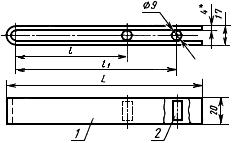 

Исполнение 2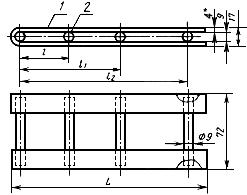 

Исполнение 3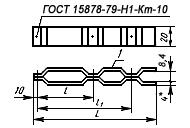 

Исполнение 4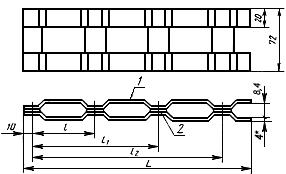 _______________
* Размер для справок.
1 - скоба: 2 - распорка 


Тип 2

Исполнение 1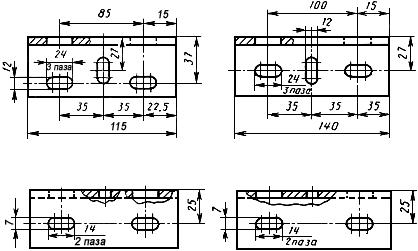 

Исполнение 2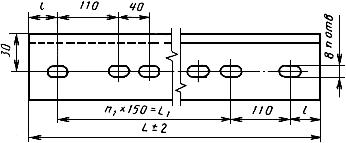 
Черт.1

Таблица 1
Размеры в мм

Пример условного обозначения кронштейна длиной 450 мм, Тип 1 исполнения 1, из стали марки Ст3кп:
Кронштейн 1-1-450 ГОСТ 24198-80
То же, из стали марки Ст3сп:
Кронштейн 1-1-450-С ГОСТ 24198-80
То же, Тип 1 исполнения 2, из стали марки Ст3кп:
Кронштейн 1-2-450 ГОСТ 24198-80То же, из стали марки Ст3сп:
Кронштейн 1-2-450-С ГОСТ 24198-80
То же, Тип 1 исполнения 3, из стали марки Ст3кп:
Кронштейн 1-3-450 ГОСТ 24198-80
То же, из стали марки СтЗсп:
Кронштейн 1-3-450-С ГОСТ 24198-80
То же, Тип 1 исполнения 4, из стали марки СтЗкп:
Кронштейн 1-4-450 ГОСТ 24198-80
То же, из стали марки СтЗсп:
Кронштейн 1-4-450-С ГОСТ 24198-80
(Измененная редакция, Изм. N 2).
4. Конструкция и основные размеры скоб должны соответствовать указанным на черт.2 и в табл.2.
Черт.2. Конструкция и основные размеры скоб. Исполнения 1, 2, 3, 4
Исполнение 1, 2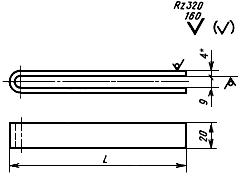 

Исполнение 3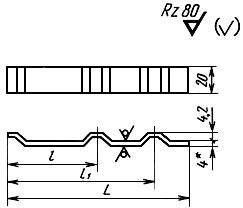 

Исполнение 4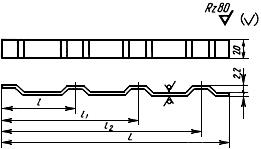 
Черт.2
Таблица 2
Размеры в мм

Пример условного обозначения скобы кронштейна длиной 450 мм, исполнения 1, 2, из стали марки Ст3кп:
Скоба 450 ГОСТ 24198-80
То же, из стали марки Ст3сп:
Скоба 450-С ГОСТ 24198-80
То же, исполнения 3 из стали марки Ст3кп:
Скоба 3-450 ГОСТ 24198-80
То же, из стали марки Ст3сп:
Скоба 3-450-С ГОСТ 24198-80
То же, исполнения 4 из стали марки Ст3кп:
Скоба 4-450 ГОСТ 24198-80
То же, из стали марки Ст3сп:
Скоба 4-450-С ГОСТ 24198-805. Конструкция и основные размеры распорок (исполнения 3, 4) должны соответствовать указанным на черт.3.

Черт.3. Конструкция и основные размеры распорок (исполнения 3, 4)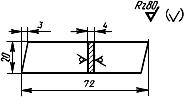 
Масса 0,05 кг, не более

Черт.35а. Конструкция и основные размеры кронштейнов типа 2 должны соответствовать указанным на черт.4* и в табл.3._______________
* Чертеж 4 в оригинале (ИУС N 2, 1991 год) отсутствует. - Примечание изготовителя базы данных.Таблица 3
Размеры в мм

Пример условного обозначения кронштейна исполнения 1, длиной 115 мм:
Кронштейн 1-115 ГОСТ 24198-80
То же, исполнения 2 длиной 500 мм:
Кронштейн 2-500 ГОСТ 24198-80(Введен дополнительно, Изм. N 2).
6. Материал кронштейнов - сталь марки СтЗкп или СтЗсп по ГОСТ 380-88*.
______________
* На территории Российской Федерации действует ГОСТ 380-2005. - Примечание изготовителя базы данных.

(Измененная редакция, Изм. N 2).
7. Технические требования - по ГОСТ 24201-80.
8. Коды ОКП приведены в приложении.

(Введен дополнительно, Изм. N 2).

ПРИЛОЖЕНИЕ (справочное)ПРИЛОЖЕНИЕ
Справочное

(Введено дополнительно, Изм. N 1. Измененная редакция, Изм. N 2).


Электронный текст документа
сверен по:
официальное издание
Соединительные и крепежные детали 
стеклянных трубопроводов.
Конструкция, основные размеры 
и технические условия: 
Сб. ГОСТов. - ГОСТ 24184-80-ГОСТ 24201-80. -
М.: Издательство стандартов, 1988 

Обозначение НТД, на который данa ссылкаНомер пунктаГОСТ 380-716ГОСТ 24201-807Число скобЧисло скобЧисло скобЧисло скобЧисло распорокЧисло распорокЧисло распорокЧисло распорокМасса, кг, не болееМасса, кг, не болееМасса, кг, не болееМасса, кг, не болеедля исполнениядля исполнениядля исполнениядля исполнениядля исполнениядля исполнениядля исполнениядля исполнениядля исполнениядля исполнениядля исполнениядля исполнениядля исполнениядля исполнения1, 23, 4123412341234180150---122412-20,290,540,270,60350300----0,510,980,491,10450430--23-0,601,250,601,25600450----3-1,630,801,70750600600------2,03-2,10900750---4-4-2,40-2,601050900-----2,78-2,90Масса, кг, не болееМасса, кг, не болееМасса, кг, не болеедля исполнениядля исполнениядля исполнения1, 234180160--0,230,140,13350310--0,450,250,24450--0,570,300,29600460-0,760,400,39750610-0,95-0,499007601,14-0,5910509101,33-0,68ИсполнениеДля трубы Масса, кг, не более140115-3522,585--0,4650140-35,0110--0,572-50030045--621,87-800600--1043,00-950300--623,55-1500300--5,60-1800165020--24116,76-1850165045--6,94-23002100--30148,60-27502550--361710,00-29002700--381810,70-32003000--422012,00-35003300--462213,00-38003600--502414,00-41003900--542615,20Условное обозначение кронштейнаКод ОКП и контрольное число1-1-18048 3475 0001 091-1-180-С48 3475 0002 091-2-18048 3475 0003 081-2-180-С48 3475 0004 071-3-18048 3475 0005 061-3-180-С48 3475 0006 051-4-18048 3475 0007 041-4-180-С48 3475 0008 031-1-35048 3475 0009 021-1-350-С48 3475 0011 081-2-35048 3475 0012 071-2-350-С48 3475 0013 061-3-35048 3475 0014 051-3-350-С48 3475 0015 041-4-35048 3475 0016 031-4-350-С48 3475 0017 021-1-45048 3475 0018 011-1-450-С48 3475 0019 001-2-45048 3475 0021 061-2-450-С48 3475 0022 051-3-45048 3475 0023 041-3-450-С48 3475 0024 031-4-45048 3475 0025 021-4-450-С48 3475 0026 011-2-60048 3475 0027 001-2-600-С48 3475 0028 031-3-60048 3475 0029 091-3-600-С48 3475 0031 041-4-60048 3475 0032 031-4-600-С48 3475 0033 021-2-75048 3475 0034 011-2-750-С48 3475 0035 001-4-75048 3475 0036 001-4-750-С48 3475 0037 091-2-90048 3475 0038 081-2-900-С48 3475 0039 071-4-90048 3475 0041 021-4-900-С48 3475 0042 011-2-105048 3475 0043 001-2-1050-С48 3475 0044 081-4-105048 3475 0045 091-4-1050-С48 3475 0046 081-11548 3475 0049 051-14048 3475 0051 002-50048 3475 6001 082-80048 3475 6002 072-95048 3475 6003 062-150048 3475 6004 052-180048 3475 6005 042-185048 3475 6006 032-230048 3475 6007 022-275048 3475 6008 012-290048 3475 6009 002-320048 3475 6001 062-350048 3475 6012 052-380048 3475 6013 042-410048 3475 6014 03